ИРКУТСКАЯ ОБЛАСТЬУСТЬ-КУТСКОЕ МУНИЦИПАЛЬНОЕ ОБРАЗОВАНИЕАДМИНИСТРАЦИЯ
ПОДЫМАХИНСКОГО МУНИЦИПАЛЬНОГО ОБРАЗОВАНИЯ
( СЕЛЬСКОЕ ПОСЕЛЕНИЕ)В целях организации своевременного реагирования на возникновение пожаров, контроля за выжиганием сухой травы и мусора на территории Подымахинского муниципального образования, пресечения правонарушений, связанных с неконтролируемым горением травы, а также недопущения распространения огня на строения, руководствуясь протоколом № 2 от 14.03.2024 года заседания КЧС и ОПБ Администрации УКМО: Создать патрульно-маневренную группу на период особого противопожарного режима. Утвердить состав Патрульно-маневренной группы (Приложение 1). Утвердить схему объезда (обхода) патрульно-маневренной группы (Приложение 2). Контроль за выполнением настоящего распоряжения оставляю за собой.РАСПОРЯЖЕНИЕот «15» марта 2024 г.	№ 04-р«О создании патрульно-маневренной группы на период особого противопожарного режима 2024 г.Приложение №1 к распоряжению  от 15 марта 2024 года № 04 -пСОСТАВ Патрульно-маневренной группыПриложение №2 к распоряжению  от 15 марта 2024 года № 04 -пСХЕМАобъезда, обхода патрульно-маневренной группыГлава Подымахинскогосельского поселения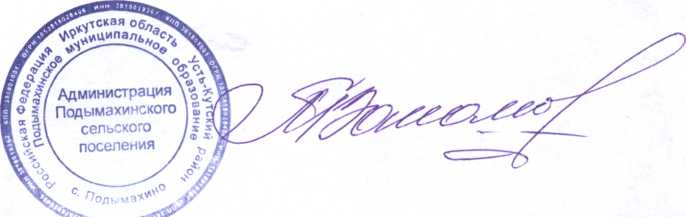 Т.В.ПахомоваФ.И.О.Занимаемая должностьтелефонРуководительгруппыПахомова Тамара ВитальевнаГлава администрации Подымахинского сельского поселения8-924-531-16-70Член группыБолатова Мария ВикторовнаИнспектор  администрации Подымахинского сельского поселения8-924-638-62-57Член группыАнтипин Игорь АндреевичВодитель служебного автомобиля администрации Подымахинского сельского поселения8-901-670-89-64Член группы по согласованиюЗырянова Татьяна ВалентиновнаСпециалист администрации Подымахинского сельского поселения    8-901-664-36-94Член группы по согласованиюАнтипин Андрей РудольфовичВодитель пожарной машины  8-924-536-77-26№датамаршруттранспортответственные1Весь периодвнутри поселковая территория, п.КазаркиАвтомобиль LADA NIVA(212300-80)АдминистрацияПодымахинского сельского поселения2Весь периодвнутри поселковая территория, с.ПодымахиноАвтомобиль LADA NTVA(212300-80)АдминистрацияПодымахинского сельского поселенияо2)Весь периодвнутри поселковая территория п.Казарки( п.Глубокое)Автомобиль LADA NIVA(212300-80)АдминистрацияПодымахинского сельского поселения